Егерме етенсе  сакырылышы                           тридцать седьмое заседаниеУтыз  етенсе ултырышы                                двадцать седьмого созыва          КАРАР                                                                   РЕШЕНИЕ               20 сентябрь 2018 й .           № 290                  20  сентября         2018 г.            О назначении публичных слушаний по вопросу:       Об изменении вида разрешенного использования земельных участков с кадастровыми номерами  02:36:070120:6, 02:36:070114:7  В соответствии статьей 40 Градостроительного кодекса Российской Федерации, с решением  Совета сельского поселения Кушнаренковский сельсовет: от 04.10.2017 г. №204 «Об утверждении Правил землепользования и застройки  с.Кушнаренково сельского поселения Кушнаренковский сельсовет»,  руководствуясь Устава сельского поселения Кушнаренковский сельсовет муниципального района Кушнаренковский район Республики Башкортостан Совет сельского поселения Кушнаренковский сельсовет решил:1. Назначить публичные слушания по вопросам: Об изменении вида разрешенного использования земельных участков с кадастровыми номерами 02:36:070120:6, 02:36:070114:7     и       провести их 22 октября  2018 года в 17.00 час. в административном здании администрации сельского поселения Кушнаренковский сельсовет по адресу с.Кушнаренково, ул.Островского д.23. Установить срок проведения публичных слушаний не более одного месяца со дня оповещения жителей сельского поселения Кушнаренковский сельсовет о времени и месте их проведения до дня опубликования заключения о результатах публичных слушаний.Комиссии по подготовке правил землепользования и застройки с.Кушнаренково сельского поселения Кушнаренковский  сельсовет:организовать и провести публичные слушания с участием граждан, проживающих в пределах территориальной зоны, в границах которой расположен земельный участок, применительно к которому запрашивается данное разрешение;опубликовать объявление о проведении публичных слушаний                                               и разместить на информационном стенде администрации сельского поселения Кушнаренковский сельсовет  по адресу с.Кушнаренково, ул.Островского д.23 официальном сайте http://kushnaren.ru не позднее  24 сентября 2018года .обеспечить ознакомление с документами и материалами по вопросам, подлежащим рассмотрению на публичных слушаниях, с 24  сентября  2018 года по адресу:  по адресу с.Кушнаренково, ул.Островского д.23 официальном сайте http://kushnaren.ruосуществить прием от физических и юридических лиц предложений и рекомендаций по выносимым на публичные слушания вопросам с 24сентября     по 15 октября  2018  года по адресу: 452230, Кушнаренковский район, с.Кушнаренково, ул.Островского д.23.Опубликовать заключение о результатах публичных слушаний   на официальном сайте «http://kushnaren.ru »  не позднее 25 октября   2018 года.        4.Утвердить комиссию по  подготовке и проведению публичных слушаний:                 Саитов Р.Х.- глава сельского поселения Кушнаренковский сельсовет муниципального района Кушнаренковский район – председатель комиссии;                Салахутдинов И.Р. –заместитель главы сельского поселения Кушнаренковский сельсовет муниципального района Кушнаркенковский район- заместитель председателя комиссии;               Фазлыева З.А. –управляющий делами администрации сельского поселения Кушнаренковский сельсовет ;               Гильманов А.Ф.  депутат Совета сельского поселения Кушнаренковский сельсовет от избирательного округа №2;               Мустафин Р.Р.депутат Совета сельского поселения Кушнаренковский сельсовет от избирательного округа №4;             Хаматдинов Р.Р. -депутат Совета сельского поселения Кушнаренковский сельсовет от избирательного округа №4. 5.Обнародовать, разместив на      информационном стенде администрации сельского поселения Кушнаренковский сельсовет   и на официальном сайте сельского поселения Кушнаренковский   сельсовет муниципального района Кушнаренковский район Республики Башкортостан. 6. Опубликовать настоящее решение   на официальном сайте сельского поселения Кушнаренковский сельсовет  « http://kushnaren.ru»  Глава сельского поселенияКушнаренковский сельсовет                                    Муниципального районаКушнаренковский районРеспублики Башкортостан                                  Р.Х.Саитов                                                                                                    Башkортостан  РеспубликаҺыКушнаренко районы муниципаль районынынКушнаренко ауыл советы ауыл билӘмӘҺе советы452230, Кушнаренко ауылы, Островский урамы, 23Тел. 5-73-36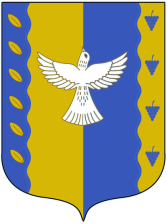 Республика  Башкортостансовет сельского поселения Кушнаренковский  сельсовет  муниципального  района Кушнаренковский район 452230, село Кушнаренково, ул. Островского, 23Тел. 5-73-36   